1) Listen and number. 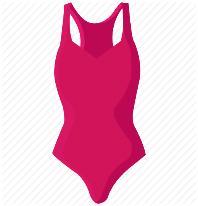 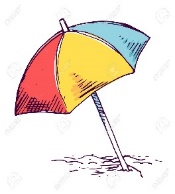 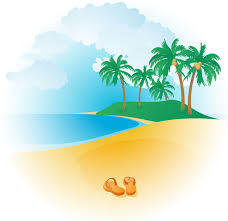 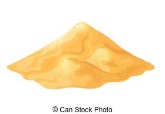 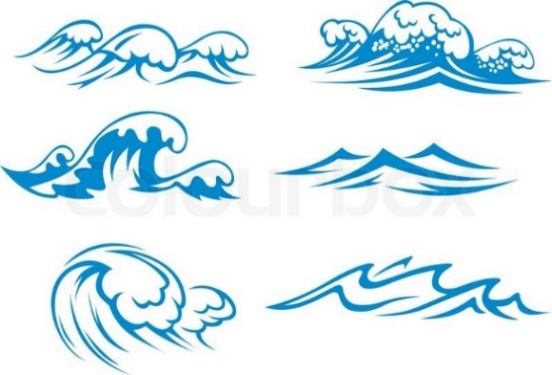 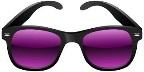 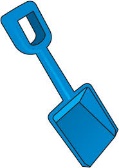 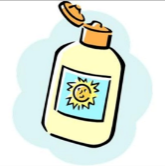 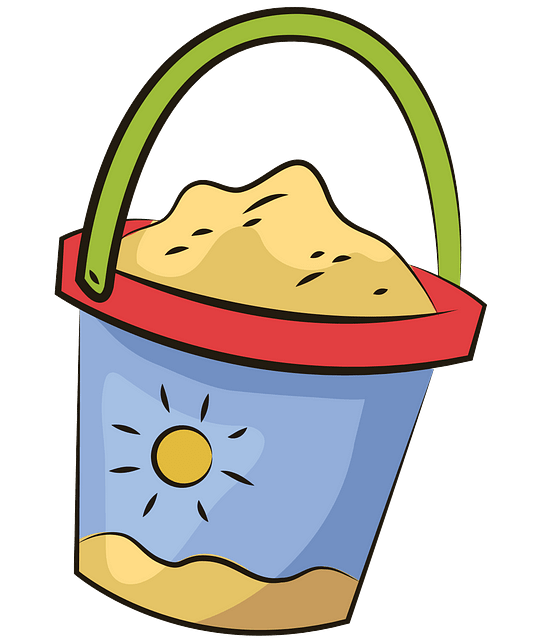 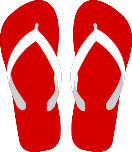 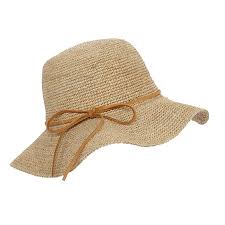 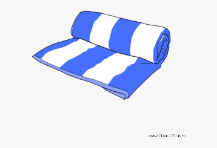 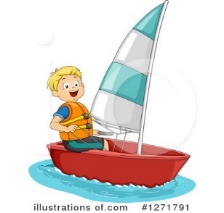 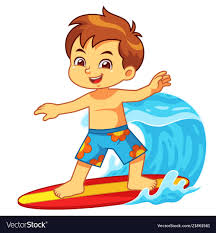 2) Listen and tick. 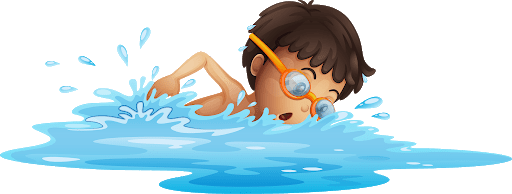 Where is Jim?                                                                                                                                                                                      a)                                                  b)                                        c) 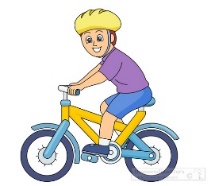 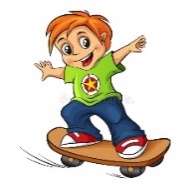 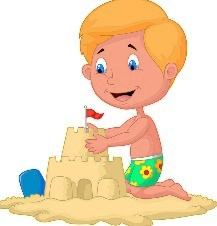 What is Tom doing?                                                              a)                                                  b)                                         c) 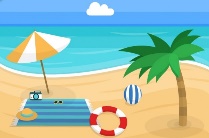 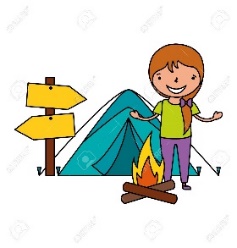 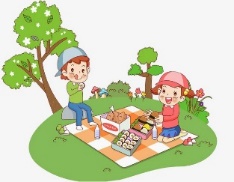 Where are they going?                                                              a)                                                  b)                                         c) 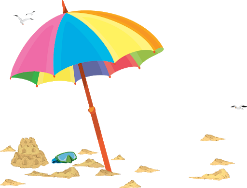 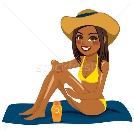 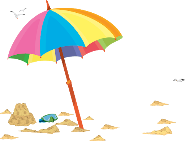 Who is Jenny? 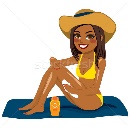 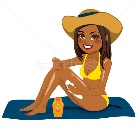                                                              a)                                                b)                                          c) 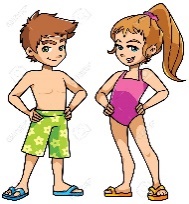 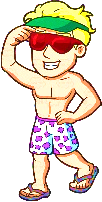 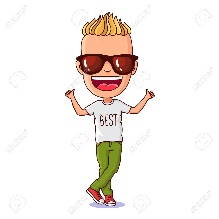 Who is Jack?                                                              a)                                               b)                                          c) TRANSCRIPTEXERCISE 1sunglassesflip flopshatbeach umbrellaseasandbeachbucketswimsuittowelspadesunscreenEXERCISE 2ONEWoman: Is that Jim swimming in the sea?GIRL: No, Jim is sailing. Woman: Oh, I see him. TWOGIRL: Where´s Tom? Is he skateboarding?BOY: No, he’s riding a bike in the park.GIRL: Oh yes, I can see him now. Thanks THREEBOY: It’s a sunny day! What about having a picnic? GIRL: Oh no! it’s very hot!!! Let’s go to the beach, it’s better.BOY: To the beach? Ok. Good idea! FOURBOY: Where’s Jenny? GIRL: She’s sitting on the towel.BOY: Where? I can’t see her.GIRL: Near the beach umbrella.FIVEBOY: Where is Jack? GIRL: He’s over there near the sea. BOY: Is he wearing shorts?BOY: Yeah, shorts and sunglasses.ANSWER KEYEXERCISE 1sunglassesflip flopshatbeach umbrellaseasandbeachbucketswimsuittowelspadesunscreenEXERCISE 2cabcaName: ____________________________    Surname: ____________________________    Nber: ____   Grade/Class: _____Name: ____________________________    Surname: ____________________________    Nber: ____   Grade/Class: _____Name: ____________________________    Surname: ____________________________    Nber: ____   Grade/Class: _____Assessment: _____________________________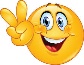 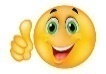 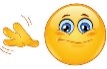 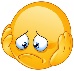 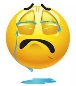 Date: ___________________________________________________    Date: ___________________________________________________    Assessment: _____________________________Teacher’s signature:___________________________Parent’s signature:___________________________